PENNANT 2024 ~ DRAWDIVISION 1PENNANT WILL BE PLAYED AT COURSE HAVING THE BYE EACH ROUNDRd 1  ~ APRIL 29TH       @  SALE  ~ Bye1st Tee:9.30 :		B’dale Yellow     v     Maffra	10.00:		Sth Pines             v     B’dale Green  Rd 2 ~   MAY 6th   @  BAIRNSDALE GREEN ~ Bye1st Tee: 9.30:		B’dale Yellow      v     Sth Pines	10.00:		Maffra                   v      SaleRd 3 ~	      MAY 13th  @   MAFFRA  ~ Bye1st Tee:9.30:		Sth Pines             v       Sale		10.00:		B’dale Green      v        B’dale Yellow	 Rd 4 ~      MAY 20th  @   BAIRNSDALE YELLOW  ~ Bye1st Tee:9.30:		Sale		   v       B’dale Green	10.00:		Maffra              	   v       Sth PinesRd 5  ~ MAY 27th    @  SOUTH PINES ~ Bye1st Tee:9.30:		B’dale Green	  v       Maffra			10.00: 		Sale                     v       B’dale YellowFINAL JUNE 3rd     @ BAIRNSDALE    1ST  TEE  @  10.00PENNANT 2024 ~  DRAWDIVISION  2PENNANT WILL BE PLAYED AT COURSE HAVING THE BYE EACH ROUNDRd 1 ~ 	APRIL  29TH  @  SALE ~ Bye10th   Tee:			9.30:		Yarram      	    v    Maffra	10.00:		Toongabbie        v     BairnsdaleRd 2  ~    MAY 6th   @ YARRAM ~ Bye1st Tee: 			9.30:		Maffra    	   v       Toongabbie	10.00:		Sale                      v        BairnsdaleRd 3  ~       MAY 13th    @   MAFFRA  ~  Bye10th  Tee:		9.30:		Toongabbie	    v    Sale10.00:		Bairnsdale      	    v    YarramRd 4 ~        MAY 20th   @  BAIRNSDALE ~ Bye 10th Tee:			9.30:		Maffra 	v    Sale	10.00:		Yarram	v    ToongabbieRd 5  ~ 	MAY 27th   @  TOONGABBIE ~ Bye1st Tee:			9.30:		Bairnsdale       v      Maffra	10.00: 		Sale	               v      Yarram FINAL  JUNE 5th   @  BAIRNSDALE  10th  TEE  @  0930PENNANT  2024 ~  DRAW DIVISION  3Rd 1:     APRIL 29TH  @   MAFFRA 1st Tee:	9.00:		Metung	v     Maffra9.30:		B’dale		v     Sale10.00:		Newry 	v     Lakes EntranceRd 2  ~     MAY 6th  @      METUNG1st Tee: 			9.00:		Lakes Ent	v     Metung		9.30:		Newry 	v     Bairnsdale		10.00:		Sale		v     Maffra	Rd 3 ~      MAY 13th     @   NEWRY1st   Tee:			9.00:		Maffra		v     Newry	9.30:		Sale   		v     Metung10.00:		Lakes Ent	v     BairnsdaleRd 4 ~      MAY 20th @   LAKES ENTRANCE1st   Tee:			9.00:		Sale		v     Lakes Ent		9.30:		Metung	v     Newry10.00:		Maffra		v     BairnsdaleRd 5  ~      MAY  29th  @  SALE1st  Tee:			9.30:		Newry             v        Sale			10.00: 		Lakes Ent       v        Maffra10.00:		B’dale 	             v       MetungN.B ~ Players may take their own lunch to Metung CC, unfortunately it cannot be consumed in the “clubhouse/restaurant”.  Snacks & light lunches  will be able to be purchased & these can be eaten on the premises.  FINAL JUNE  5th    @  BAIRNSDALE  1st TEE  @  10.00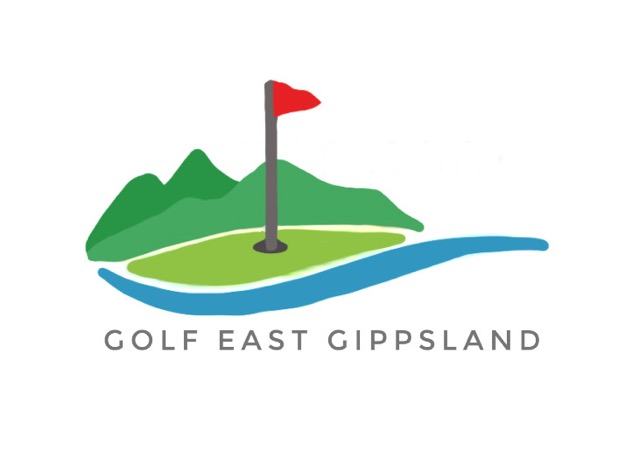 G.E.G Monday Pennant Draw2024Coin toss to determine honorPLAYERS TO BE PLAYED IN HANDICAP ORDERDaily handicap’s to be used STABLEFORD rating to be used for all matches¾ handicap difference to be used as per supplied chart.Each match to play to a resultClubs to please supply starters on tee’s & if available a recorder to write up resultsTeam Captain’s to familiarize themselves with Pennant Rules. Captain of winning team responsible for sending results to:  Chris Munday  no later than the following Wednesday  ~ cmunday7@bigpond.com  or 17  Bakker Place  MAFFRA  3860       0448447870 Match Committee:     Jenny Cashman  ~  0488382079			   Nadine Martin ~     0412958509